建築プロジェクト 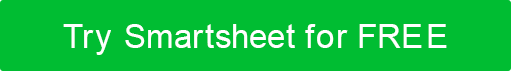 説明 テンプレートプロジェクト概要設計目標2.1 目標12.2 ゴール22.3 ゴール3望ましい成果と成果物3.1 結果13.2 結果23.3 成果物13.4 成果物2クリエイティブな要件と考慮事項コミュニケーションと承認行動計画6.1 フェーズ16.2 フェーズ26.3 フェーズ36.4 フェーズ4財務概要7.1 財務要件7.2 プロジェクト予算サイト分析サイトプランプロジェクト名プロジェクト名プロジェクト名会社名著者日付ゴール詳細ゴール詳細ゴール詳細望ましい結果詳細望ましい結果詳細成果物詳細成果物詳細免責事項Web サイトで Smartsheet が提供する記事、テンプレート、または情報は、参照のみを目的としています。当社は、情報を最新かつ正確に保つよう努めていますが、本ウェブサイトまたは本ウェブサイトに含まれる情報、記事、テンプレート、または関連グラフィックに関する完全性、正確性、信頼性、適合性、または可用性について、明示的または黙示的を問わず、いかなる種類の表明または保証も行いません。したがって、お客様がそのような情報に依拠する行為は、お客様ご自身の責任において厳格に行われるものとします。